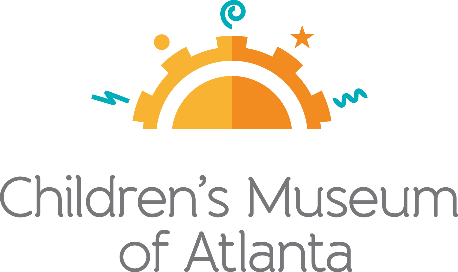 Thank you for your interest in Run! Jump! Fly! Adventures in Action™, kicking off the New Year at Children’s Museum of Atlanta, January 19-May 27, 2019. We kindly request that anyone interested in attending media week (taking place January 19-25) complete the enclosed media credentials ticket request for consideration. Please complete the below application and return to bmeyer@emailbrave.com before January 10. Requests will be confirmed based on level of coverage, with priority given to outlets providing significant advance feature coverage. Confirmed media will receive up to 4 tickets and be notified by email no later than Tuesday, January 15. For more information, please contact:Becca MeyerBRAVE Public Relations404.233.3993bmeyer@emailbrave.com Run! Jump! Fly! Adventures in Action Press Ticket RequestJanuary 19-25, 2019MEDIA APPLICATIONApplication deadline: January 10, 2019             Media credentials are not transferrable.CONTACT INFORMATIONName												Title												Outlet												Phone												Email												PLEASE ONLY COMPLETE THE SECTION 
THAT APPLIES TO YOUR MEDIA OUTLETPRINTPrimary Publication/Outlet:  									Call Letters: 
Network: Program Name:RADIODistribution (please circle or highlight):         Local       Regional	    National	 InternationalProgram Name: ONLINE/BLOGURL: Monthly hits: Editor/Producer: Telephone: Additional Publication/Outlet:Market:TYPE OF COVERAGE **Briefly Describe Stories and Length of Coverage for Run! Jump! Fly! Adventures in Action!**
Run Date: DO YOU PLAN ON POSTING TO SOCIAL MEDIA?           YES            NO**If so, please detail the medium(s) you plan to post on and their followings**
INTERVIEW REQUESTS - FOR CHILDREN’S MUSEUM OF ATLNATA REPRESENTATIVESAS A CONDITION OF RECEIVING PRESS TICKETS TO RUN! JUMP! FLY! ADVENTURES IN ACTION, I AGREE TO SEND TEAR SHEETS OR A COPY OF MY COVERAGE AS SOON AS IT BECOMES AVAILABLE. AS A REMINDER, PRIORITY TICKETS WIL BE GIVEN TO OUTLETS GIVING ADVANCE COVERAGE. Applicant’s Signature: ___________________________________Date: __________________________PLEASE RETURN THIS FORM BY January 10, 2019 Send to: BRAVE Public RelationsAttention: Becca MeyerEmail: bmeyer@emailbrave.com Form (please circle or highlight): Form (please circle or highlight): NewspaperNewspaperNewspaperNewspaperNewspaperMagazineMagazineFrequency (please circle or highlight): DailyFrequency (please circle or highlight): DailyFrequency (please circle or highlight): DailyWeeklyWeeklyBi-WeeklyBi-WeeklyMonthlyMonthlyQuarterlyOtherOtherDistribution (please circle or highlight):         Distribution (please circle or highlight):                   Local          Local          LocalRegionalRegionalNationalNational     InternationalCirculation:Circulation:Circulation:Circulation:Circulation:Circulation:Circulation:Circulation:Circulation:Circulation:Circulation:Circulation:TVDistribution (please circle or highlight):       Distribution (please circle or highlight):       LocalLocalRegionalRegionalNationalNational  International   International   International 